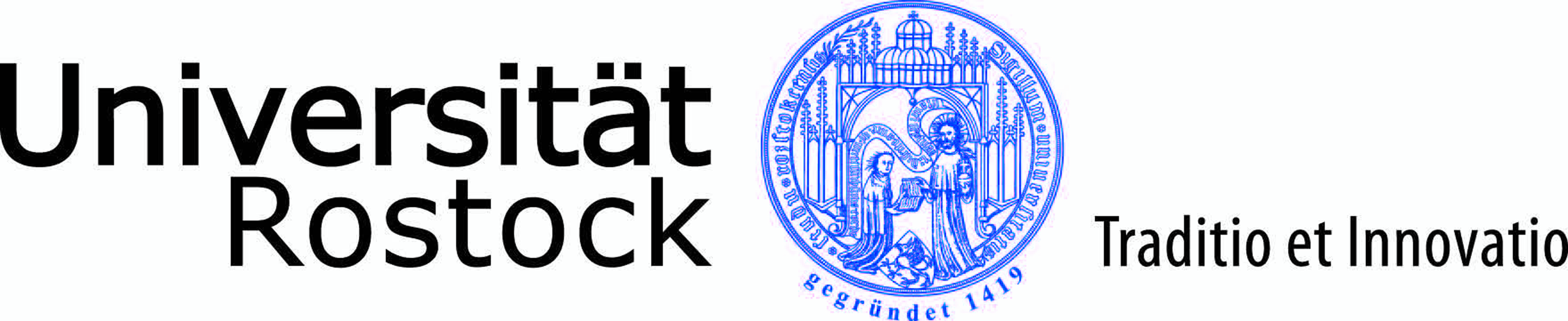 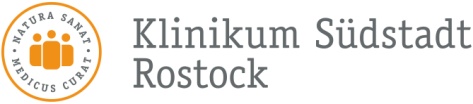 Universitätsfrauenklinik und Poliklinikam Klinikum Südstadt RostockSüdring 81 · 18059 RostockDirektor: Prof. Dr. med. B. GerberUniversitäts-GynkrebszentrumOnkologisches Konsil vomPatientengespräch am Patientin:Geburtsdatum: Alter: Größe:  cmGewicht:  kgAZ: KI  %Gynäkologe:      Unterschrift GynäkologeHausarzt: Patient stimmt der Vorstellung seiner Daten in der Tumorkonferenz zu:         Datum, Unterschrift PatientPatientin:Geburtsdatum: Alter: Größe:  cmGewicht:  kgAZ: KI  %Gynäkologe:      Unterschrift GynäkologeHausarzt: Patient stimmt der Vorstellung seiner Daten in der Tumorkonferenz zu:         Datum, Unterschrift PatientDiagnose: Diagnose: Nebendiagnosen: Staging: Nebendiagnosen: Staging: Nebendiagnosen: Staging: Nebendiagnosen: Staging: Wann WasWasErfolgInterdisziplinäre TumorkonferenzInterdisziplinäre TumorkonferenzPatientin stimmt der Empfehlung zuPatientin stimmt der Empfehlung nicht zuBegründung: